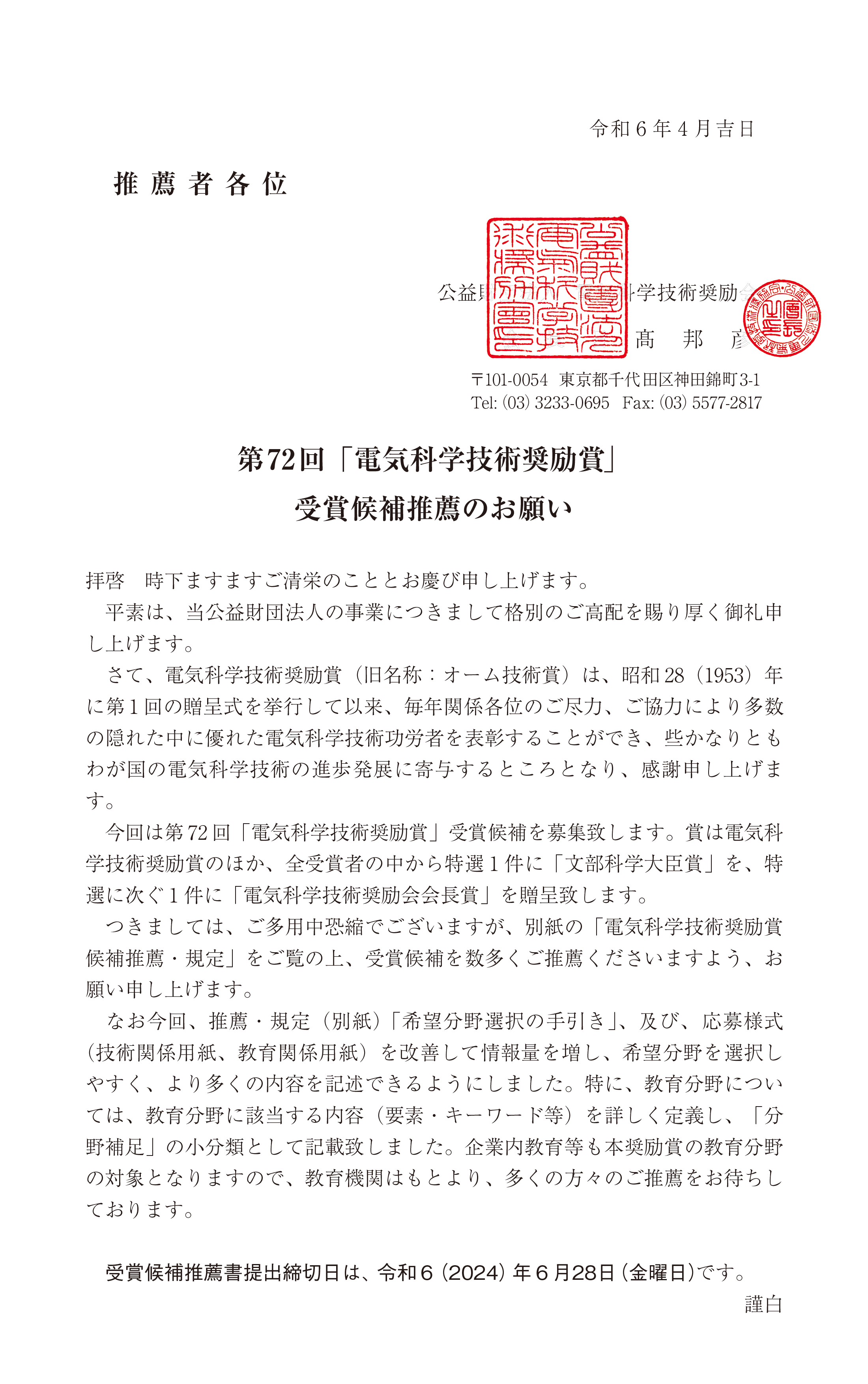 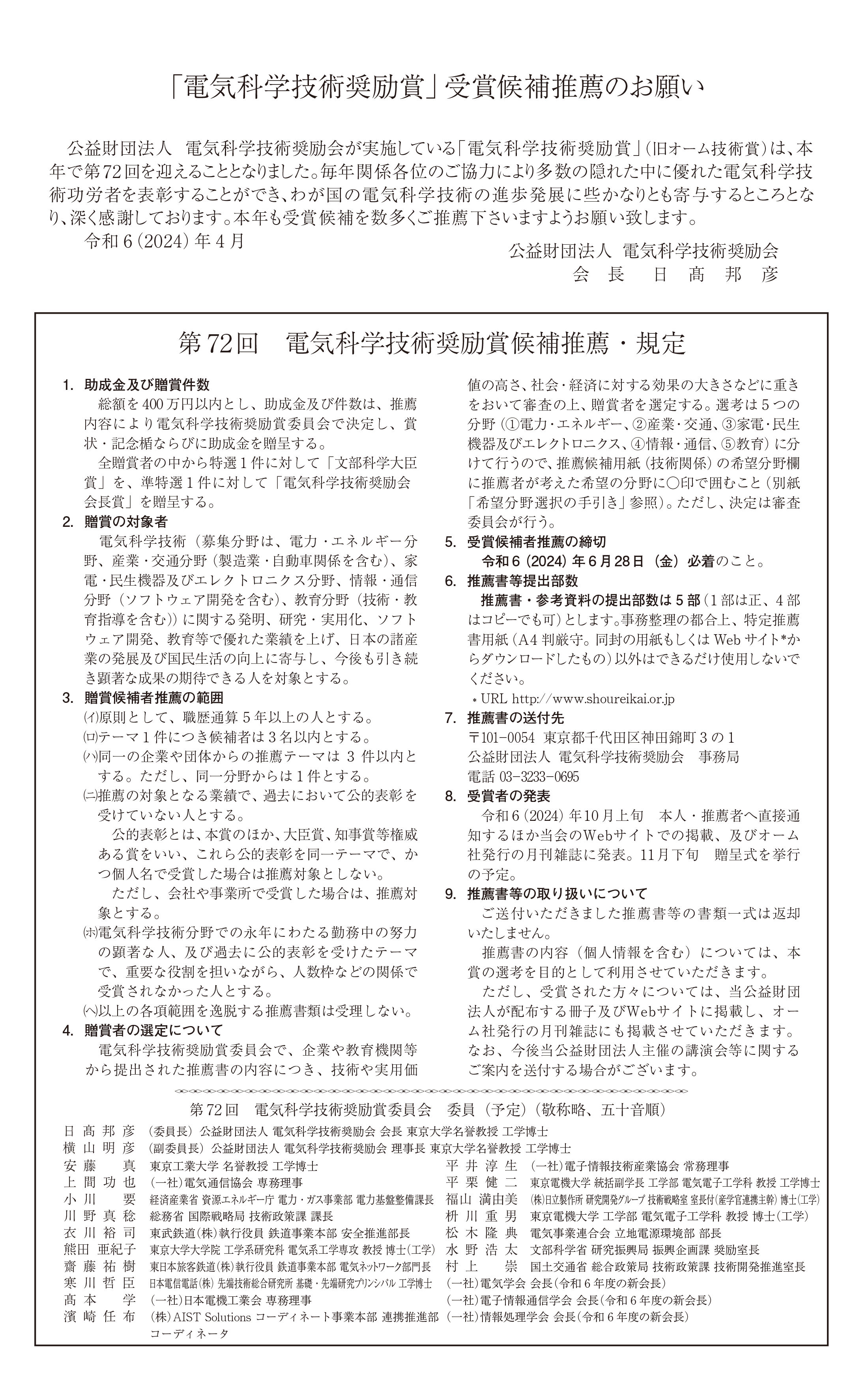 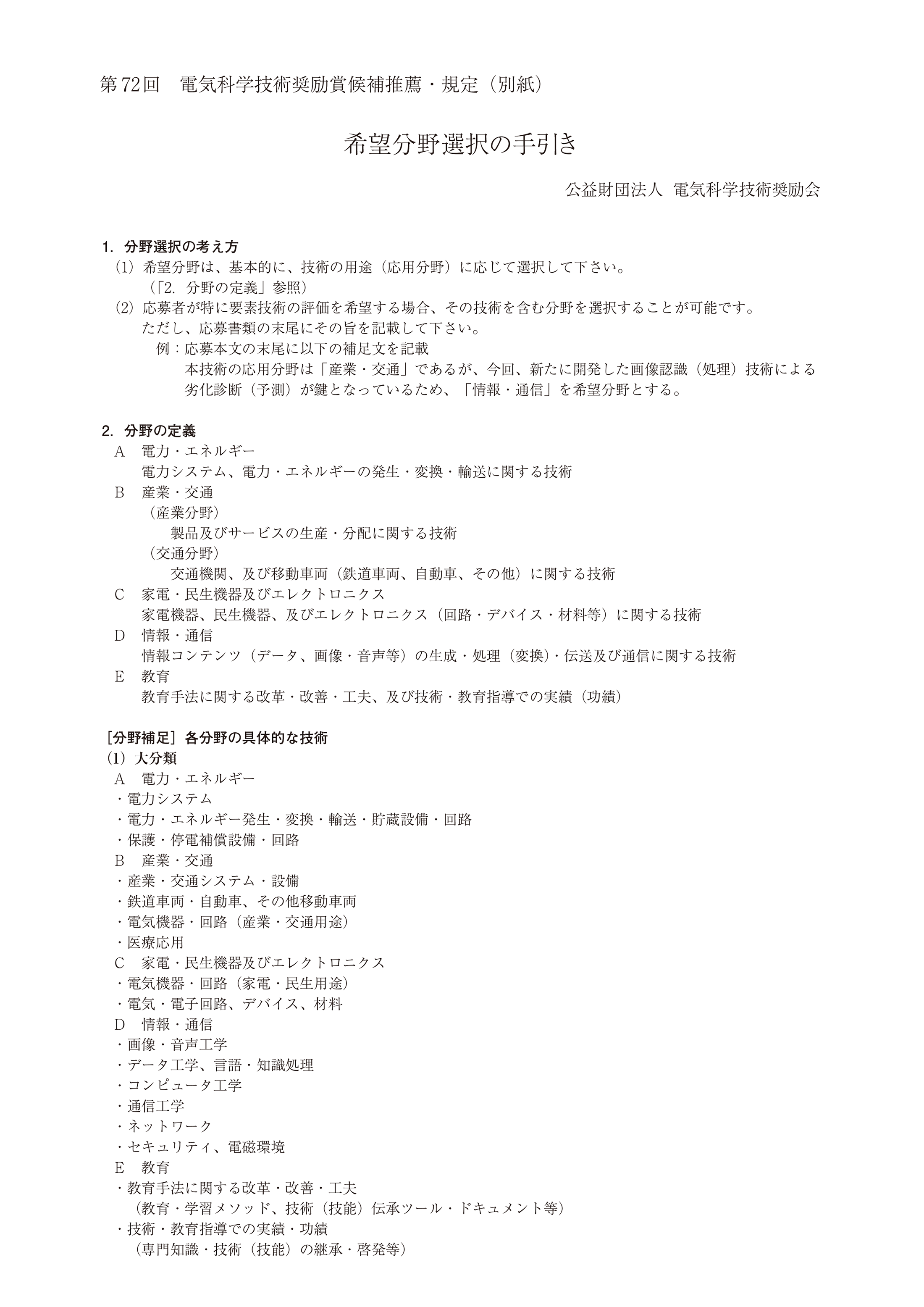 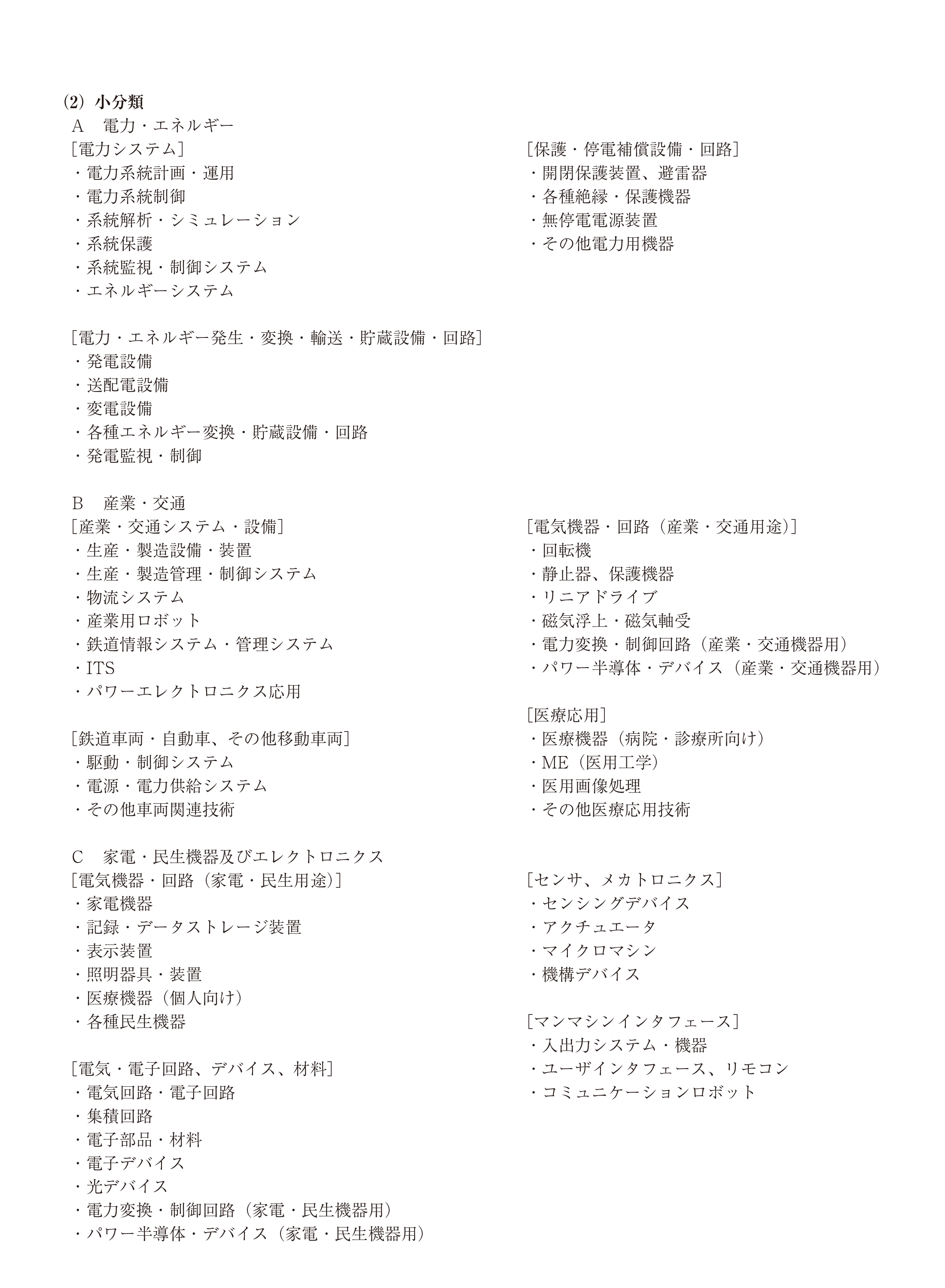 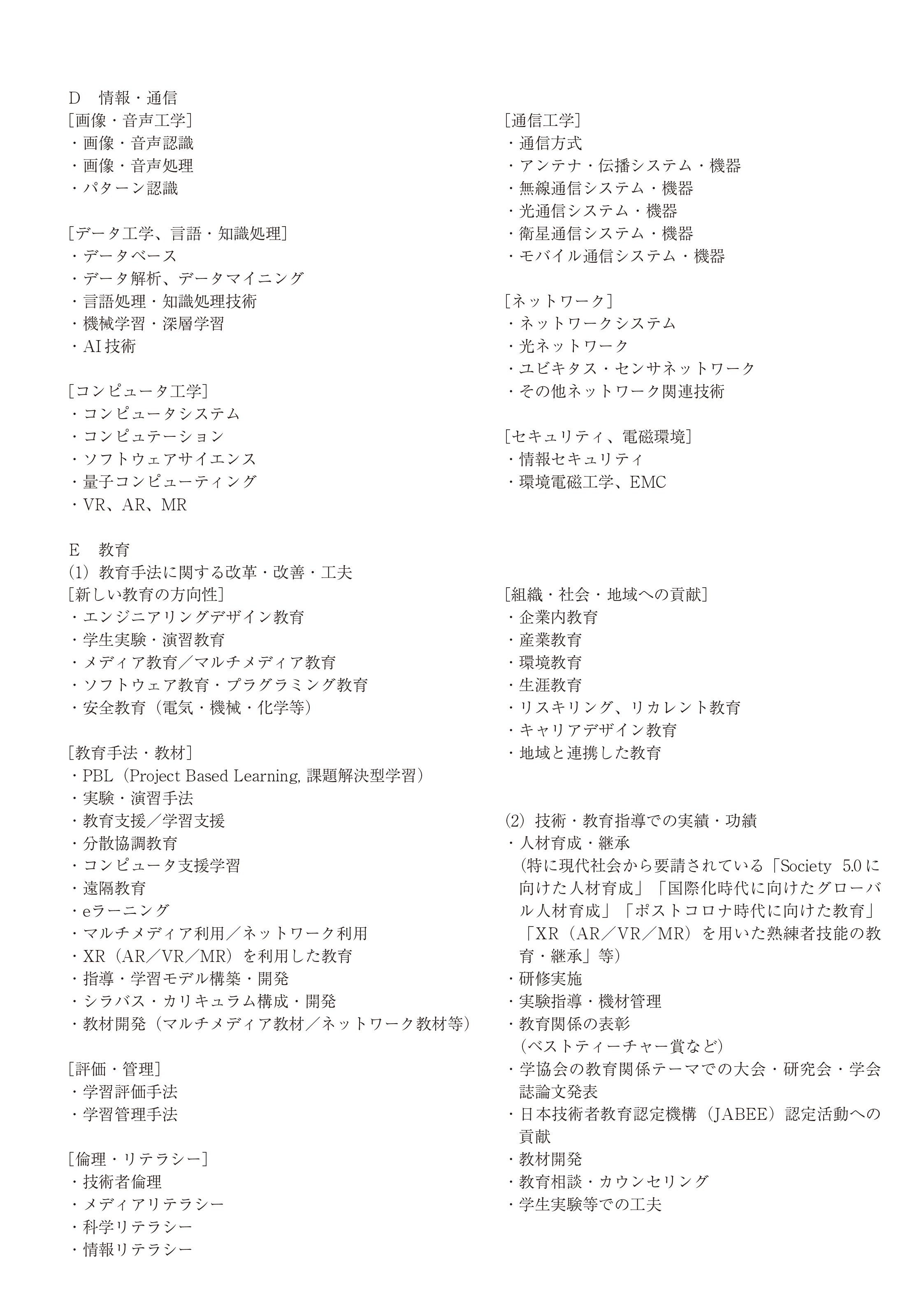 （本書式の電子データは、電気科学技術奨励会のホームページにご案内がありますので、ダウンロードしてご利用下さい。）希　望　分　野受　　付電力・エネルギー関係②産業・交通関係  ③家電・民生機器及びエレクトロニクス関係④情報・通信関係受　　付月　　日電力・エネルギー関係②産業・交通関係  ③家電・民生機器及びエレクトロニクス関係④情報・通信関係受　　付No.第72回（令和6（2024）年度）電気科学技術奨励賞受賞候補推薦書（技術関係用紙）受賞候補題名　推　薦　者機関名代表者名・役職名　推　薦　者　推　薦　者所在地㊞　　推　薦　者〒　推　薦　者TEL(役職)　推　薦　者URL受賞候補者・役職(筆頭者)(役職)受賞候補者・役職受賞候補者勤務先受賞候補者勤務先TEL　　　　　　　　　　　　　　　FAXTEL　　　　　　　　　　　　　　　FAX受賞候補者略歴1.生年月日受賞候補者略歴2.最終学歴（年月・専攻）受賞候補者略歴3.職歴年数（当該会社、研究所、大学等で）3.職歴年数（当該会社、研究所、大学等で）受賞候補者成果創出時の担当業務及び役職(担当業務)(役職)受賞候補者成果創出時の担当業務及び役職受賞候補者・役職(役職)受賞候補者勤務先受賞候補者勤務先TEL　　　　　　　　　　　　　　　FAXTEL　　　　　　　　　　　　　　　FAX受賞候補者略歴1.生年月日受賞候補者略歴2.最終学歴（年月・専攻）受賞候補者略歴3.職歴年数（当該会社、研究所、大学等で）受賞候補者成果創出時の担当業務及び役職(担当業務)(役職)受賞候補者成果創出時の担当業務及び役職受賞候補者・役職(役職)受賞候補者・役職受賞候補者勤務先受賞候補者勤務先TEL　　　　　　　　　　　　　　　FAX TEL　　　　　　　　　　　　　　　FAX 受賞候補者略歴1.生年月日受賞候補者略歴2.最終学歴（年月・専攻）受賞候補者略歴3.職歴年数（当該会社、研究所、大学等で）受賞候補者成果創出時の担当業務及び役職(担当業務)(役職)受賞候補者成果創出時の担当業務及び役職担当連絡者・役職E-mail(役職)担当連絡者・役職E-mail担当連絡者勤務先担当連絡者勤務先TEL　　　　　　　　　　　　　　　FAXTEL　　　　　　　　　　　　　　　FAX担当連絡者所在地担当連絡者所在地●技術関係用紙（その1）●技術関係用紙（その1）１．功績の特徴１．功績の特徴２．技術的な要点（原理、構造、機能、性能、解明理論など）２．技術的な要点（原理、構造、機能、性能、解明理論など）(注)欄が不足する場合には必要最小限の添付資料で補って下さい。３．独創性（国内外における従来技術、従来手法などとの比較）３．独創性（国内外における従来技術、従来手法などとの比較）(注)欄が不足する場合には必要最小限の添付資料で補って下さい。●技術関係用紙（その2）●技術関係用紙（その2）４．実用化の状況・将来性（国内外）４．実用化の状況・将来性（国内外）５．効果（経済、技術波及、環境、安全、国民生活、その他分野への貢献効果）５．効果（経済、技術波及、環境、安全、国民生活、その他分野への貢献効果）６．補足事項（特許、査読付論文、努力の積み重ね実績(注)、関係した公的表彰）６．補足事項（特許、査読付論文、努力の積み重ね実績(注)、関係した公的表彰）６．補足事項（特許、査読付論文、努力の積み重ね実績(注)、関係した公的表彰）(注) 積年の努力事項や従事年数などのことです。欄が不足する場合は必要最小限の添付資料で補って下さい。７．その他の特記事項７．その他の特記事項●技術関係用紙（その3）８．技術・成果の概要（任意）